MARKETING SOP TEMPLATE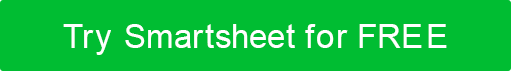 EXAMPLEStandard Operating Procedure for Editing Marketing Copypositive chargePositivecharge.comVersion 1.2Version HISTORYPURPOSEKEYWORDS AND DEFINITIONSSCOPEPROCEDURERESOURCESDEPARTMENTSEFFECTIVE DATEMarketing and Sales05/09/20XXVERSIONAPPROVED BYAPPROVAL DATEDESCRIPTION OF CHANGEAUTHOR1.0S. Li01/05/20XXNew marketing SOPH. Jones1.1S. Li03/16/20XXUpdated procedure stepsT. Forge1.2V. Endo05/09/20XXUpdated scope and resourcesL. KimThis SOP maintains a consistent and error-free standard for marketing content.KEYWORDDEFINITIONThis SOP applies to the team members who are responsible for creating and editing marketing content.Create, edit, and reread marketing content.Send content to the copy editor for review.Review content for grammar, spelling, and punctuation errors.Check content for style consistency and brand messaging guidelines.Confirm that content is accurate and current.Approve marketing content for publishing or posting.Style guidePublishing / posting checklistSearch engine optimization (SEO)DISCLAIMERAny articles, templates, or information provided by Smartsheet on the website are for reference only. While we strive to keep the information up to date and correct, we make no representations or warranties of any kind, express or implied, about the completeness, accuracy, reliability, suitability, or availability with respect to the website or the information, articles, templates, or related graphics contained on the website. Any reliance you place on such information is therefore strictly at your own risk.